Профилактическое (публичное) мероприятие: семинар на тему «Результаты правоприменительной практики по соблюдению требований по начислению платы за жилое помещение и коммунальные услуги»21 ноября 2019 г., четверг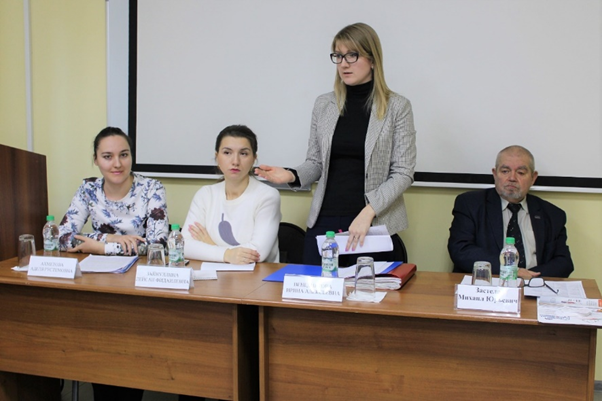 Итоги: Участникам семинара сообщено о последствиях в случае выявления при проведении ГЖИ РТ проверок нарушений требований жилищного законодательства.